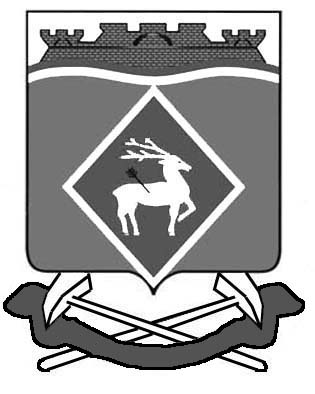 АДМИНИСТРАЦИЯ СИНЕГОРСКОГО СЕЛЬСКОГО ПОСЕЛЕНИЯПОСТАНОВЛЕНИЕ17 июня  2016 года                                 №  128                               п. СинегорскийО размещении нестационарных торговых объектов на территории муниципального образования «Синегорское сельское поселение»В соответствии со статьей 39.33 Земельного кодекса Российской Федерации, Федерального закона от 28.12.2009 № 381-ФЗ «Об основах государственного регулирования торговой деятельности в Российской Федерации» (с изменениями и дополнениями вступившими в силу с 09.01.2015), в соответствии с постановлением Правительства Ростовской области от 18.09.2015 № 583 «О некоторых вопросах, связанных с размещением нестационарных торговых объектов на землях или земельных участках, находящихся в муниципальной собственности, а также на землях или земельных участках, государственная собственность на которые не разграничена», а также в целях упорядочения размещения нестационарных торговых объектов на территории муниципального образования «Синегорское сельское поселение»ПОСТАНОВЛЯЮ:1. Утвердить: 1.1. Положение о порядке проведения конкурса на право заключения Договора на размещение нестационарных торговых объектов на территории муниципального образования «Синегорское сельское поселение», согласно приложению № 1 к настоящему постановлению.1.2.  Методику расчета стартового размера финансового предложения
за право заключения договора на размещение нестационарных торговых объектов на территории муниципального образования «Синегорское сельское поселение», согласно приложению № 2 к настоящему постановлению.1.3. Форму финансового предложения за право заключения договора
на размещение нестационарного торгового объекта, согласно приложению № 3 к настоящему постановлению.1.4. Форму заявки об участии в торгах по приобретению права на размещение нестационарного торгового объекта, согласно приложению № 4 к настоящему постановлению;1.5. Форму журнала заявок по проведению конкурса по приобретению права на размещение нестационарных торговых объектов, согласно приложению № 5 к настоящему постановлению.1.6. Состав конкурсной комиссии по проведению конкурса по предоставлению права на размещение нестационарных торговых объектов на территории муниципального образования «Синегорское сельское поселение», согласно приложению № 6 к настоящему постановлению.1.7.  Форму разрешения на размещение нестационарного торгового объекта на территории муниципального образования «Синегорское сельское поселение» в дни проведения праздничных, культурно-массовых и спортивных мероприятий согласно приложению № 7 к настоящему постановлению.1.8.  Форму акта обследования нестационарного торгового объекта
на предмет выполнения участником условий договора на размещение нестационарного торгового объекта на территории муниципального образования «Синегорское сельское  поселение», согласно приложению № 8 к настоящему постановлению.2. Установить, что уполномоченным лицом Администрации Синегорского сельского поселения является:-по вопросам, связанным с заключением договоров на размещение нестационарных торговых объектов, организацией и проведением конкурса, поступлением платы за размещение нестационарных торговых объектов – специалист первой категории сектора  экономики и финансов Администрации поселения;-по вопросам контроля фактического размещения нестационарных торговых объектов в соответствии с заключенными договорами – специалист второй категории Администрации Синегорского сельского поселения Плешакова Виктория Александровна.3. Постановление Администрации Синегорского сельского поселения от 04.02.2016 № 16  признать утратившим силу.4. Настоящее постановление вступает в силу со дня его официального опубликования. 5. Контроль за выполнением настоящего постановления оставляю за собой.Верноспециалист Администрации                                                     С.П.бесединаПриложение № 1к постановлению АдминистрацииСинегорского сельского поселения от 17 июня  2016 года  № 128Положение о порядке проведения конкурса на право заключения Договора на размещение нестационарных торговых объектов на территории муниципального образования «Синегорское сельское поселение»1. Общие положенияНастоящее положение определяет порядок размещения нестационарных торговых объектов, представляющих собой объекты торгового назначения, бытового обслуживания, общественного питания, расположенных во временных сооружениях или временных конструкциях, не связанных прочно с землей, вне зависимости от наличия или отсутствия подключения (технологического присоединения) к сетям инженерно-технического обеспечения, в том числе передвижных сооружениях (далее – Объекты) на землях или земельных участках, находящихся в муниципальной собственности Синегорского сельского  поселения, или государственная собственность на которые не разграничена, на основании договоров на размещение Объектов сроком до 10 лет в соответствии со схемой размещения нестационарных торговых объектов (далее – Схема), утвержденной постановлением Администрации Белокалитвинского района.1.2. Договоры на размещение Объектов заключаются по результатам конкурса, проведенного в порядке, установленном настоящим Положением, либо
без проведения конкурса по заявлению хозяйствующего субъекта в случаях, установленных постановлением Администрации Белокалитвинского района. При этом договоры аренды земельных участков для размещения Объектов на территории муниципального образования «Синегорское сельское поселение», заключенные до утверждения настоящего Положения, действуют до окончания срока их действия. 1.3. В течение 30 календарных дней со дня поступления заявления хозяйствующего субъекта Администрация Синегорского сельского поселения обязана заключить договор на размещение Объектов без проведения конкурса, в случаях, указанных в постановлении Администрации Белокалитвинского района.1.4. Заявление на заключение договора на размещение Объектов без проведения конкурса подается хозяйствующим субъектом в Администрацию Синегорского сельского поселения по форме, утвержденной постановлением Администрации Белокалитвинского района.1.5. Объекты, размещенные в отсутствие правовых оснований
на их размещение, в частности, размещенные после прекращения
или расторжения договоров на право размещения Объектов, являются незаконно размещенными. 2. Порядок проведения конкурса на право заключения договора на размещение Объектов  2.1. Предметом Конкурса является предоставление права на размещение Объектов на территории муниципального образования «Синегорское сельское поселение» в соответствии со Схемой.2.2. В Конкурсе вправе принимать участие индивидуальные предприниматели и (или) юридические лица (далее – заявители), подавшие заявку
о предоставлении права на размещение Объектов по форме согласно 
приложению № 4 к настоящему постановлению, с приложением документов, указанных в пункте 2.3. настоящего Положения. Участники конкурса не позднее 10 календарных дней
до официально объявленного дня проведения Конкурса представляют заявку
на участие в конкурсе по форме согласно приложению № 4 к настоящему постановлению, с приложением документов, подтверждающих полномочия лица на осуществление действий от имени участника Конкурса (для юридического лица – копии решения или выписки из решения юридического лица о назначении руководителя, или копии доверенности уполномоченного представителя в случае представления интересов лицом, не имеющим права на основании учредительных документов действовать от имени юридического лица без доверенности, копии документа, удостоверяющего личность; для индивидуального предпринимателя – копии документа, удостоверяющего личность индивидуального предпринимателя, или копии доверенности уполномоченного индивидуальным предпринимателем представителя и копии документа, удостоверяющего личность представителя), а также документов, содержащих сведения, подтверждающие соответствие заявителя конкурсным условиям:Уполномоченный орган Администрации Синегорского сельского поселения запрашивает в государственных органах, органах местного самоуправления и подведомственных им организациях, в распоряжении которых находятся указанные документы:выписки из Единого государственного реестра юридических лиц
(для юридического лица) или выписки из Единого государственного реестра индивидуальных предпринимателей (для индивидуального предпринимателя);справки налогового органа об исполнении налогоплательщиком обязанности по уплате налогов, сборов; справки об уплате взносов за аренду земельного участка.Участник конкурса вправе самостоятельно представить документы, указанные в пункте 2.4. настоящего Положения.Заявка является документом, выражающим намерение заявителя принять участие в Конкурсе.Заявитель имеет право отозвать поданную заявку не позднее, чем 
за 3 календарных дня до дня проведения конкурсной процедуры, уведомив 
Администрацию Синегорского сельского поселения в письменной форме.2.7. Все документы должны быть прошиты, скреплены печатью, заверены подписью руководителя юридического лица или прошиты и заверены подписью индивидуального предпринимателя, и иметь сквозную нумерацию страниц. Факсимильные подписи не допускаются. Подчистки и исправления 
не допускаются, за исключением исправлений, скрепленных печатью
и заверенных подписью руководителя юридического лица или индивидуальным  предпринимателем. К заявке прикладывается опись документов, представляемых для участия в Конкурсе.Документы представляются в запечатанном конверте, на котором указываются:- наименование Конкурса;- наименование юридического лица, фамилия, имя и отчество индивидуального предпринимателя;- специализация Объекта;- адреса размещения Объектов, по которым подается заявка, в соответствии
со Схемой, актуальной на дату проведения Конкурса.На конверте не допускается наличие признаков повреждений. В случае
их выявления, заявка и конверт с документами подлежат возврату.Представленные на участие в Конкурсе документы заявителю
 не возвращаются.2.8. Участник Конкурса не должен находиться в процессе ликвидации или признания неплатежеспособным (банкротом), его деятельность на момент подачи и рассмотрения заявки на участие в Конкурсе не должна быть приостановлена (в порядке, предусмотренном Кодексом Российской Федерации об административных правонарушениях).Уполномоченное лицо Администрации Синегорского сельского поселения обеспечивает размещение информационного сообщения 
о проведении Конкурса и Схему, актуальную на дату проведения конкурса,
в Белокалитвинской общественно-политической газете «Перекресток» и на официальном сайте Администрации Синегорского сельского поселения в информационно-телекоммуникационной сети «Интернет» не менее чем за 30 календарных дней до даты проведения конкурса и не менее чем за 5 календарных дней до дня начала приема заявок и конвертов с документами на участие в Конкурсе (далее – заявка на участие в Конкурсе).2.10. Информационное сообщение (бюллетень) должно содержать следующую информацию:предмет Конкурса;срок, на который заключается договор о предоставлении права на размещение Объектов;требования, предъявляемые к участникам Конкурса;форма конкурсного предложения;дата, место и время проведения Конкурса;место приема заявок на участие в Конкурсе;дата и время начала и окончания приема заявок;адрес и контактный телефон Уполномоченного органа;место получения информации об условиях Конкурса;2.11. Конкурс проводится путем проведения Конкурсной комиссией следующих процедур:вскрытие конвертов с документами на участие в Конкурсе;рассмотрение заявок на участие в Конкурсе и принятие решения
о допуске к участию в Конкурсе и признании участником Конкурса
или об отказе в допуске к участию в Конкурсе;определение победителей Конкурса и принятие решения по единственным заявкам на участие в Конкурсе.2.12. Не менее чем за 5 календарных дней до официально объявленной даты проведения Конкурса Конкурсная комиссия вскрывает конверты
с заявками на участие в Конкурсе.В день, время и месте, указанных в информационном сообщении о проведении Конкурса, Конкурсная комиссия:рассматривает заявки на участие в Конкурсе и на основании результатов рассмотрения заявок на участие в Конкурсе принимает решение:о допуске к участию в Конкурсе и признании участниками Конкурса;об отказе в допуске к участию в Конкурсе.Заявителю отказывается в допуске к участию в Конкурсе в случае: непредставления документов на участие в Конкурсе, предусмотренных пунктом 2.3. настоящего положения;наличия недостоверных данных в документах, представленных для участия
в Конкурсе;наличия просроченной задолженности по уплате налогов, сборов, взносов за аренду земельного участка;неисполнения требований, предъявляемых к оформлению документации, установленных пунктом 2.7. настоящего Положения.Решение о допуске к участию в Конкурсе или об отказе в допуске
к участию в Конкурсе оформляется протоколом рассмотрения заявок
на участие в Конкурсе. Протокол рассмотрения заявок на участие в Конкурсе размещается Уполномоченным органом на официальном сайте Администрации Синегорского сельского поселения в информационно телекоммуникационной сети «Интернет»  в течение 2-х календарных дней со дня подписания протокола рассмотрения заявок на участие в Конкурсе.Определение победителей.Конкурсная комиссия определяет победителей в день проведения Конкурса путем сопоставления и оценки заявок на участие в Конкурсе.Победителем Конкурса признается участник, который по решению Конкурсной комиссии набрал максимальное количество баллов.Принятие решения по единственной заявке на участие в Конкурсе.В случае, если по результатам рассмотрения заявок на участие в Конкурсе Конкурсная комиссия приняла решение об отказе в допуске к участию
в Конкурсе по всем заявкам или только по одной заявке принято решение
о допуске к участию в Конкурсе, или поступила только одна заявка на участие
в Конкурсе, Конкурс признается несостоявшимся и Конкурсная комиссия принимает решение о предоставлении права на размещение Объекта заявителю, чья заявка на участие в Конкурсе является единственной (далее – единственный заявитель). Право на размещение Объектов не может быть предоставлено участникам Конкурса, единственным заявителям в случае, если:адреса, указанные в заявке, отсутствуют в Схеме, актуальной
на дату проведения конкурса. Конкурсная комиссия принимает решение
об отказе в рассмотрении заявки на участие в Конкурсе по данным адресам;финансовое предложение  за право заключения договора на размещение
Объектов участника Конкурса, оформленное на бланке, согласно приложению № 3 к настоящему постановлению, отсутствует, либо сумма меньше стартового размера финансового предложения за право заключения договора на размещение Объектов на территории муниципального образования «Синегорское сельское поселение», рассчитанного в соответствии с Методикой определения стартового размера финансового предложения  за право заключения договора на размещение нестационарных торговых объектов на территории муниципального образования «Синегорское сельское поселение», утвержденной согласно приложению № 2 к настоящему постановлению;В случае, если заявки двух или более участников набирают одинаковое количество баллов, предпочтение отдается участнику, ранее осуществлявшему деятельность по заявленному адресу, при условии отсутствия зафиксированных в установленном порядке систематических (более 2-х раз) нарушений требований нормативных правовых актов, регулирующих деятельность нестационарной розничной сети. В случае, если заявки двух или более участников, ранее не осуществлявших деятельность по заявленному месту, набирают одинаковое количество баллов, предпочтение отдается участнику, ранее других представившему заявку на участие в Конкурсе.Результаты Конкурса и рассмотрения единственной заявки
на участие в Конкурсе оформляются протоколом оценки и сопоставления заявок на участие в Конкурсе. Протокол оценки и сопоставления заявок
на участие в Конкурсе размещается на официальном сайте Администрации Синегорского сельского поселения в информационно телекоммуникационной сети «Интернет» в течение 2-х календарных дней со дня подписания протокола оценки и сопоставления заявок на участие в Конкурсе.Участнику Конкурса в срок не более 5 календарных дней со дня размещения протокола оценки и сопоставления заявок на участие в Конкурсе
на официальном сайте Администрации Синегорского сельского поселения в информационно-телекоммуникационной сети «Интернет» выдается выписка из данного протокола.В случае невыполнения победителем Конкурса, единственным участником требований настоящего Положения, неявки победителя Конкурса, единственного участника в установленный срок для заключения договора о предоставлении права на размещение Объектов, несвоевременного подписания договора по вине победителя Конкурса, единственного участника, а также отказа от заключения договора, Администрация Синегорского сельского поселения аннулирует решение о победителе и выставляет  адрес, предусмотренный для размещения Объекта, на новый Конкурс. Протокол оценки и сопоставления заявок на участие в Конкурсе является документом, удостоверяющим право победителя Конкурса, единственного участника на заключение договора, при условии выполнения всех требований, указанных в настоящем Положении.Решение Конкурсной комиссии об определении победителя Конкурса может быть оспорено заинтересованными лицами в судебном порядке. Срок проведения оценки заявок на участие в конкурсе не может превышать десяти рабочих дней со дня рассмотрения заявок на участие
в конкурсе.Оценка заявок осуществляется с использованием следующих критериев оценки заявок:архитектурно-художественное и конструктивное решение нестационарного объекта;количество рабочих мест, которые будут использованы в случае размещения нестационарного объекта;опыт работы заявителя в сфере нестационарной  торговли; предложение о цене договора (в сторону увеличения).Рейтинг заявки заявителя представляет собой оценку в баллах, получаемую по результатам оценки по критериям.2.27. Значимость критериев определяется в процентах. При этом
для расчетов рейтингов применяется коэффициент значимости, равный значению соответствующего критерия в процентах, деленному на 100.Оценка заявок производится Конкурсной комиссией на основании критериев оценки, их содержания и значимости, установленных настоящим Положением.Сумма значимостей критериев оценки заявок, установленных
в конкурсной документации, составляет 100 процентов.Для оценки заявки осуществляется расчет  итогового рейтинга
по каждой заявке. Итоговый рейтинг заявки рассчитывается путем сложения рейтингов по каждому критерию оценки заявки, установленному в конкурсной документации.Rитог = R1+R2+…+R5, где:Rитог   –  итоговый рейтинг заявки,R1, R2, …R5 – рейтинг заявки по критерию.Рейтинг заявки по критерию рассчитывается как среднеарифметическое оценок в баллах всех членов конкурсной комиссии, присуждаемых заявке по каждому из критериев, умноженное на коэффициент значимости, соответствующий указанному критерию:R1 = (С1+С2…+Сn)/n х k , где:С1, С2, …Сn – оценка в баллах каждого члена комиссии,n – количество членов комиссии,k – коэффициент значимости.Присуждение каждой заявке порядкового номера по мере уменьшения степени выгодности содержащихся в ней условий производится
по результатам расчета итогового рейтинга по каждой заявке.Заявке, набравшей наибольший итоговый рейтинг, присваивается первый номер. Победителем конкурса признается участник конкурса, заявке
на участие в конкурсе которого присвоен первый номер. В том случае,
если итоговый рейтинг нескольких заявок совпадает, первый номер присваивается заявке, которая была получена раньше остальных заявок. Последующие номера заявкам с одинаковым итоговым рейтингом также присваиваются с учетом времени их подачи и регистрации в журнале.Оценка заявок по критерию № 1: «архитектурно-художественное
и конструктивное решение нестационарного объекта».Значимость критерия: 40 %.Содержание критерия: участники конкурса указывают в заявке
и прилагают следующие материалы:фотография, макет, чертеж или иной графический материал, характеризующие архитектурно-художественное решение Объекта – 3 балла;эскиз вывески с указанием наименования и юридического адреса организации, режима работы объекта – 3 балла.Для оценки заявок по критерию № 1 каждым членом конкурсной комиссии каждой заявке выставляется значение от 0 до 6 баллов.При оценке заявок по данному критерию:заявке, в которой предложены архитектурно-художественное
и конструктивное решения Объектов, которые имеют наилучшие эстетические качества, присваивается от 0 до 6 баллов;заявкам с одинаковым предложением присваивается одинаковое количество баллов.Рейтинг, присуждаемый заявке по критерию № 1, определяется
как среднее арифметическое оценок в баллах всех членов конкурсной комиссии, умноженное на коэффициент 0,4.Оценка заявок по критерию № 2: «количество рабочих мест, которые будут  использованы в случае размещения нестационарного объекта». Значимость критерия: 10 %.Содержание критерия: участники конкурса указывают количество рабочих мест, которые будут использованы в случае размещения Объекта и прилагают следующие материалы:трудовые договоры с отметкой о постановке на учет в пенсионном фонде – 3 балла.штатное расписание с указанием заработной платы (для юридических лиц) – 3 балла.Для оценки заявок по критерию № 2 каждым членом конкурсной комиссии каждой заявке выставляется значение от 0 до 6 баллов.Рейтинг, присуждаемый заявке по критерию № 2, определяется как среднее арифметическое оценок в баллах всех членов конкурсной комиссии, умноженное на коэффициент 0,1. Оценка заявок по критерию № 3: «Опыт работы заявителя в сфере нестационарной  торговли».Значимость критерия: 10 %.Содержание критерия: участники конкурса указывают в заявке опыт работы с использованием нестационарного объекта, благодарственные письма, отзывы, награды и прикладывают:документы, подтверждающие квалификацию персонала. Копии благодарностей, наград, наличие рекомендаций общественных организаций, объединений предпринимателей, договоры  размещения нестационарных торговых объектов, выданных ранее.Для оценки заявок по критерию № 3 каждым членом Конкурсной комиссии каждой заявке выставляется значение от 0 до 6 баллов.При оценке заявок по данному критерию:заявке, в которой содержится информация об опыте работы заявителя
с использованием нестационарного объекта до 1 года включительно
(до даты размещения информации о проведении настоящего конкурса), присваивается 1 балл;заявке, в которой содержится информация об опыте работы заявителя
с использованием нестационарного объекта от 1 года 1 дня
до 3 лет включительно (до даты размещения информации о проведении настоящего конкурса), присваиваются 2 балла;заявке, в которой содержится информация об опыте работы заявителя
с использованием нестационарного объекта мелкорозничной сети свыше 3 лет 1 дня (до даты размещения информации о проведении настоящего конкурса), присваиваются 4 балла;заявке, в которой представлено 5  и более наград, благодарственных писем по предмету Конкурса от органов государственной и муниципальной власти, присваивается 6 баллов;заявке, в которой представлено от 1 до 4 наград, благодарственных писем
по предмету Конкурса,  от органов государственной и муниципальной власти, присваивается 4 балла.Рейтинг, присуждаемый заявке по критерию № 3, определяется как среднее арифметическое оценок в баллах всех членов Конкурсной комиссии, умноженное на коэффициент 0,1.Оценка заявок по критерию № 4: «предложение о цене договора 
(в сторону увеличения)».Значимость критерия: 40%.Для оценки заявок по критерию № 4 каждым членом Конкурсной комиссии каждой заявке выставляется значение от 0 до 6 баллов.При оценке заявок по данному критерию за каждые 10% в сторону увеличения цены договора присваивается по 1 баллу.Рейтинг, присуждаемый заявке по критерию № 4, определяется
как среднее арифметическое оценок в баллах всех членов Конкурсной комиссии, умноженное на коэффициент 0,4.При оценке предложений участников конкурса членами Конкурсной комиссии в отношении каждой заявки заполняются листы голосования, в которых указываются:оценка в баллах по каждому критерию оценки заявок;итоговый рейтинг по каждому критерию оценки заявок;итоговый рейтинг каждой заявки.Листы голосования подписываются членами Конкурсной комиссии
и хранятся организатором Конкурса не менее трех лет.Конкурсная комиссия при проведении оценки и сопоставлении заявок может руководствоваться мнением экспертов, которых она вправе привлекать
к своей деятельности в порядке, предусмотренном действующим законодательством.Конкурсная комиссия ведет протокол оценки заявок на участие
в Конкурсе, в котором должны содержаться сведения о месте, дате, времени оценки таких заявок, об участниках конкурса, заявки на участие в Конкурсе которых были оценены, о порядке оценки заявок на участие в Конкурсе,
о принятом на основании результатов оценки заявок на участие в Конкурсе решении о присвоении заявкам на участие в Конкурсе порядковых номеров,
а также наименования (для юридических лиц), фамилии, имена, отчества
(для физических лиц) и почтовые адреса участников Конкурса, заявкам
на участие в конкурсе которых присвоен первый и второй номера.Протокол подписывается всеми присутствующими членами Конкурсной комиссии в течение дня проведения оценки заявок на участие
в Конкурсе.Конкурсная комиссияКонкурсная комиссия по проведению конкурса по предоставлению права на размещение нестационарных торговых объектов на территории муниципального образования «Синегорское сельское поселение»  (далее –  Конкурсная  комиссия) состоит из семи членов, определяющих участников и  победителей Конкурса, в состав которой входят: председатель, заместитель председателя, секретарь и члены комиссии.Формой работы Конкурсной комиссии являются заседания. Заседания Конкурсной комиссии проводятся по мере необходимости. Заседание считается правомочным, если на нем присутствует не менее половины от общего числа
ее членов.Заседания Конкурсной комиссии открывает и ведет председатель,
в случае его отсутствия заместитель председателя Конкурсной комиссии
(далее – председательствующий).Конкурсная комиссия:вскрывает конверты с документами на участие в Конкурсе;принимает решение о допуске к участию в Конкурсе и признании участником Конкурса или об отказе в допуске к участию в Конкурсе;рассматривает заявки и документы на участие в Конкурсе, оформляет протокол рассмотрения заявок;определяет победителей Конкурса, принимает решения по единственным заявкам на участие в Конкурсе, оформляет протокол определения победителя;Решение Конкурсной комиссии принимается большинством голосов
 от числа присутствующих членов комиссии. В случае равенства голосов решающим является голос председательствующего.Результаты голосования и решение Конкурсной комиссии оформляются протоколом заседания Конкурсной комиссии, который подписывается ее членами (их представителями), присутствовавшими на заседании. Протокол заседания Конкурсной комиссии ведется секретарем Конкурсной комиссии.Заключение договора о предоставлении права на размещение Объектов по результатам КонкурсаПо результатам Конкурса Администрация Синегорского сельского поселения заключает Договор о предоставлении права на размещение Объектов (далее – Договор). При заключении Договора его цена должна соответствовать цене, указанной в бланке финансового предложения, представленного в составе заявки.3.2. Договор направляется не позднее чем через десять календарных дней
с даты проведения Конкурса.В течение десяти дней с даты получения проекта Договора
победитель Конкурса, единственный участник подписывает Договор и представляет все экземпляры Договора в Администрацию Синегорского сельского поселения. В случае, если победителем Конкурса, единственным участником не исполнены требования настоящего пункта, такой победитель Конкурса, единственный участник признается уклонившимся от заключения договора.При уклонении победителя Конкурса, единственного участника
от заключения Договора средства участника-победителя конкурса, уклонившегося от заключения договора, не подлежат возврату. В течение десяти календарных дней с даты получения от победителя Конкурса, единственного участника подписанного Договора Администрация Синегорского сельского поселения подписывает Договор и приложение к Договору, регистрирует в соответствии с законодательством Российской Федерации и передает один экземпляр лицу, с которым заключен Договор.Победитель Конкурса, единственный участник обязан до начала функционирования Объекта: заключить договор на вывоз твердых бытовых отходов со специализированными предприятиями. С момента заключения договора о размещении Объекта, победитель Конкурса, единственный участник обязан:- соблюдать требования санитарных, ветеринарных, противопожарных правил, правил продажи отдельных видов товаров, иных норм, действующих
в сфере потребительского рынка; - обеспечивать условия труда и правила личной гигиены работников;- обеспечить постоянный уход за внешним видом Объекта, содержать
его в чистоте и порядке, своевременно проводить необходимый ремонт объекта;- обеспечивать содержание Объекта и прилегающей территории 
в соответствии с Правилами благоустройства и санитарного содержания территории Синегорского сельского поселения;- незамедлительно перенести Объект на компенсационное место в случае необходимости проведения ремонтных, аварийно-восстановительных работ, работ по предупреждению или ликвидации последствий чрезвычайных ситуаций.4. Порядок выдачи разрешений на размещение нестационарного торгового объекта на территории муниципального образования «Синегорское сельское поселение» в дни проведения праздничных, культурно-массовых и спортивных мероприятий4.1. При проведении праздничных, культурно-массовых и спортивных мероприятий на территории муниципального образования «Синегорское сельское поселение» Объекты размещаются при обращении заявителей, на основании разрешения. 4.2. Ассортимент товаров, предусмотренный к реализации
в дни проведения праздничных, культурно-массовых и спортивных мероприятий:- попкорн и сладкая вата;- воздушные шары и карнавальная продукция;- сувенирная продукция;- мороженое;- пасхальные куличи;- безалкогольные напитки;- живые и искусственные цветы;- продукция предприятий общественного питания.4.3. Для получения разрешения на право размещения (по форме согласно приложению № 7 к настоящему постановлению), в дни проведения праздничных, культурно-массовых и спортивных мероприятий, имеющих краткосрочный характер, заявители подают в Администрацию Синегорского сельского поселения заявку с приложением копии свидетельства о государственной регистрации в качестве индивидуального предпринимателя или юридического лица не менее чем за 10 календарных дней до даты проведения праздничного, культурно-массового и спортивного мероприятий.4.4. В заявке указывается:- полное наименование заявителя;- юридический адрес заявителя;- наименование проводимого мероприятия;- предполагаемые даты размещения Объекта;- адрес размещения Объекта;- ассортиментный перечень предлагаемых к продаже товаров.4.5. Заявителю может быть отказано в случае, если:- проведение праздничных культурно-массовых и спортивных мероприятий не планируется в период, указанный в заявке;- Объект планируется разместить на территории, прилегающей 
к административным зданиям, историческим объектам, памятникам архитектуры;- размещение Объекта в заявленном месте препятствует проведению праздничных, культурно-массовых и спортивных мероприятий, движению транспорта и (или) пешеходов;4.6. В случае, если два или более заявителей подали заявку по одному адресу, предпочтение отдается заявителю, ранее других подавшему заявку.4.7. Решение о выдаче (отказе в выдаче) разрешения на право размещения
Объекта в дни проведения праздничных, культурно-массовых и спортивных мероприятий, имеющих краткосрочный характер, принимается главой Синегорского сельского поселения. 4.8. Разрешение на размещение Объектов в дни проведения праздничных, культурно-массовых и спортивных мероприятий, имеющих краткосрочный характер выдается Администрацией Синегорского сельского поселения не позднее, чем за 3 календарных дня до даты проведения праздничного мероприятия.4.9. В случае принятия решения об отказе в выдаче разрешения на право размещения Объекта в дни проведения праздничных, культурно-массовых и спортивных мероприятий, имеющих краткосрочный характер, заявителю не позднее 3 календарных дней до даты проведения праздничного мероприятия вручается (направляется) уведомление об отказе в выдаче разрешения на право размещения Объекта.5. Порядок размещения и эксплуатации временных сооружений, предназначенных для размещения летних кафе при стационарных предприятиях общественного питанияЛетние кафе при стационарных предприятиях общественного питания размещаются на земельных участках, прилегающих к стационарным объектам общественного питания и включенных в Схему на срок до 180 календарных дней в течение 12 последовательных календарных месяцев.Хозяйствующий субъект, осуществляющий деятельность
в стационарном предприятии общественного питания, подает заявку 
в Администрацию Синегорского сельского поселения с приложением следующих документов:- документов, подтверждающих полномочия лица на осуществление действий от имени хозяйствующего субъекта (для юридического лица – копии решения или выписки из решения юридического лица о назначении руководителя или копии доверенности уполномоченного представителя в случае представления интересов лицом, не имеющим права на основании учредительных документов действовать от имени юридического лица без доверенности, копии документа, удостоверяющего личность; для индивидуального предпринимателя – копии документа, удостоверяющего личность индивидуального предпринимателя, или копии доверенности уполномоченного индивидуальным предпринимателем представителя и копии документа, удостоверяющего личность представителя);          - выписки из ЕГРИП (для индивидуальных предпринимателей);- выписки из ЕГРЮЛ (для юридических лиц);- правоустанавливающих документов на соответствующий стационарный объект недвижимости, в том числе:свидетельства о государственной регистрации права собственности или зарегистрированный в установленном порядке договор аренды на объект недвижимости, около которого предполагается размещение летнего кафе;правоустанавливающих документов на соответствующий стационарный объект недвижимости, выданный до 01.10.1999 г.;- эскизный проект летнего кафе на предстоящий период, согласованный
с отделом архитектуры и градостроительства Администрации Белокалитвинского района.Перечисленные документы не должны иметь подчисток либо приписок, зачеркнутых слов и иных не оговоренных в них исправлений, серьезных повреждений, не позволяющих однозначно истолковать их содержание, а также не должны быть исполнены карандашом.Документы представляются в подлиннике с приложением их копий в одном экземпляре (подлинник должен быть возвращен правообладателю после заверения копий ответственным исполнителем, осуществляющим прием заявления с пакетом документов).Заявитель вправе представить по собственной инициативе документы, указанные в настоящем пункте.Если заявителем не представлены по собственной инициативе документы, указанные в настоящем пункте, ответственный исполнитель, осуществляющий прием заявления с пакетом документов, запрашивает в федеральном органе исполнительной власти, осуществляющем государственную регистрацию юридических лиц, физических лиц в качестве индивидуальных предпринимателей, сведения, подтверждающие факт внесения сведений о заявителе в единый государственный реестр юридических лиц  (для  юридических лиц) или единый государственный реестр индивидуальных предпринимателей (для индивидуальных  предпринимателей), а также сведения из ЕГРП на объект недвижимости, около которого предполагается размещение летнего кафе.В течение 30 календарных дней Администрация Синегорского сельского поселения принимает решение о предоставлении права размещения летнего кафе и заключает с заявителем Договор на размещение, или уведомляет заявителя об отказе в предоставлении права размещения с указанием причин отказа.Основанием для отказа в предоставлении права на размещение летнего кафе являются: - отсутствие в Схеме;- не предоставление хозяйствующим субъектом обязательных документов, предусмотренных п. 5.2. настоящего Положения. Размещение летних кафе осуществляется в границах места размещения Объекта, установленного Схемой. Начальная цена стоимости  права на заключение Договора на размещение Объекта равна базовому размеру финансового предложения за заключение договора на размещение Объектов согласно приложению № 2 к настоящему постановлению.5.6. Хозяйствующий субъект, осуществляющий деятельность 
в стационарном предприятии общественного питания, выполняет:монтаж летнего кафе – не ранее 1 апреля;демонтаж летнего кафе – не позднее 31 октября.5.7. Летние кафе должны непосредственно примыкать к стационарному предприятию общественного питания. Летние кафе могут быть разделены пешеходным тротуаром (проходом) на две части, при этом одна часть должна непосредственно примыкать к стационарному предприятию общественного питания. При обустройстве летних кафе могут использоваться как элементы оборудования, так и сборно-разборные (легковозводимые) конструкции.5.8. Элементами оборудования летних кафе являются:- зонты, мебель, маркизы, декоративные ограждения, осветительные
и обогревательные приборы, элементы вертикального озеленения, цветочницы, холодильное оборудование, навесы, стойки-опоры, настилы, ограждающие конструкции в виде декоративных панелей, монтируемых между стойками-опорами.5.9. Обустройство летних кафе сборно-разборными (легковозводимыми) конструкциями не допускается в следующих случаях:- конструкции не учитывают существующие архитектурные элементы декора здания, строения, сооружения: визуально частично или полностью перекрывают архитектурные элементы здания, строения, сооружения, проходят
по оконным и/или дверным проемам здания, строения, сооружения, элементы
и способ крепления разрушают архитектурные элементы здания, строения, сооружения;- отсутствуют элементы для беспрепятственного доступа отдельных групп населения (пандусы, поручни, специальные тактильные и сигнальные маркировки);- нарушается существующая система водоотведения (водослива) здания;- опорные конструкции маркиз на фасаде здания, строения не должны размещаться за пределами помещения, занимаемого стационарным предприятием общественного питания;- высота зонтов не должна превышать высоту первого этажа здания, строения, занимаемого стационарным предприятием общественного питания.5.10. Декоративное ограждение не должно превышать в высоту 
от нулевой отметки пола (настила) и не должно быть стационарным на период использования (должно легко демонтироваться).5.11. Декоративные панели  летнего кафе не должны превышать в высоту  от нулевой отметки пола (настила).5.12. Летние кафе используются исключительно  для размещения посетителей.5.13. В летних кафе не допускается использование звуковоспроизводящих устройств и устройств звукоусиления, игра на музыкальных инструментах, пение, а также иные действия, нарушающие покой граждан и тишину в ночное время, с 23 часов до 8 часов.5.14. Летние кафе должны эксплуатироваться с соблюдением санитарных, ветеринарных, противопожарных, градостроительных и экологических требований, правил благоустройства и санитарного содержания территории Синегорского сельского поселения.Специалист Администрации                                                               С.П.БесединаПриложение № 2к постановлению АдминистрацииСинегорского сельского  поселения от 17 июня  2016 года  № 128МЕТОДИКАРАСЧЕТА  СТАРТОВОГО РАЗМЕРАФИНАНСОВОГО ПРЕДЛОЖЕНИЯ ЗА ПРАВО ЗАКЛЮЧЕНИЯ ДОГОВОРА
НА РАЗМЕЩЕНИЕ НЕСТАЦИОНАРНЫХ ТОРГОВЫХ ОБЪЕКТОВ 
НА ТЕРРИТОРИИ МУНИЦИПАЛЬНОГО ОБРАЗОВАНИЯ «СИНЕГОРСКОЕ СЕЛЬСКОЕ ПОСЕЛЕНИЕ»1. Для сезонных нестационарных торговых объектов (за исключением летних кафе):Sр = C x Kсезон x S x T, где:S р – стартовый размер финансового предложения  за право заключения договора на размещение нестационарных торговых объектов в месяц (единица измерения –рубль);C – базовый размер финансового предложения  за право заключения договора на размещение нестационарных торговых объектов в месяц;Kсезон – коэффициент, учитывающий сезонность (Kсезон = 1,5 – с 1 апреля
по 31 октября, Kсезон = 1,0 – с 1 ноября по 31 марта);Таблицабазового размера финансового предложения  за право заключения договора размещения нестационарных торговых объектов на территорииСинегорского сельского поселения2. Для мелкорозничных и иных несезонных нестационарных торговых объектов (включая летние кафе):Sр = С x Т x Сп x S, где:Sр – стартовый размер финансового предложения за право заключения договора на размещение мелкорозничного и иного несезонного нестационарного торгового объекта в месяц (единица измерения - рубль);С – базовый размер финансового предложения за  нестационарного торгового объекта, равный 120 рублям;Т – коэффициент, учитывающий тип нестационарного торгового объекта:Сп – коэффициент, учитывающий специализацию нестационарного торгового объекта:S – площадь нестационарного торгового объекта;Специалист Администрации                                                С.П. БесединаПриложение № 3к постановлению АдминистрацииСинегорского сельского  поселения от 17 июня 2016 года № 128Специалист Администрации                                                С.П. БесединаПриложение № 4                                                                                 к постановлению Администрации Синегорского сельского  поселенияот 17 июня 2016 года  № 128ЗАЯВКАоб участии в торгах по приобретению правана размещение нестационарного торгового объекта«___» ___________ 20 __ года_____________________________________________________________________(Ф.И.О. индивидуального предпринимателя, подавшего заявку)_____________________________________________________________________/(№ свидетельства о государственной регистрации ИП)или__________________________________________________________________(полное наименование юридического лица, подавшего заявку)зарегистрированное ______________________________________________(орган, зарегистрировавший хозяйствующий субъект)по адресу: _____________________________________________о чем выдано свидетельство серия __________ № _________________________заявляет о своем намерении принять участие в торгах на право размещения нестационарного торгового объекта в соответствии с информационным сообщением о проведении торгов:С условиями проведения торгов и Порядком проведения торгов ознакомлен (а) и согласен (а).Номер телефона _____________________________________________________________________Ф.И.О. руководителя хозяйствующего субъекта _________________________________«____»____________ 20 __ года        ________(подпись)М.П. (при наличии)Принято: _____________________________________________________________________(Ф.И.О. работника организатора торгов)«___» __________ 20 __ года      время ________ за № ______      _____(подпись)Специалист Администрации                                                С.П. БесединаПриложение № 5                                                                                                                                                         к постановлению Администрации Синегорского сельского поселенияОт 17 июня 2016 года  № 128Журнал заявокпо проведению конкурса по приобретению права на размещение нестационарных торговых объектов	На торги, в соответствии с объявлением № ____ от _______ , поступили заявки:Специалист Администрации                                                С.П. БесединаПриложение № 6                                                                                     к постановлению АдминистрацииСинегорского сельского поселенияот 17 июня  2016 года  № 128Состав конкурсной комиссии по проведению конкурса по предоставлению права на размещение нестационарных торговых объектов на территории муниципального образования «Синегорское сельское поселение»Волков Николай Иванович, глава Синегорского сельского поселения – председатель комиссии;Суржикова Татьяна Анатольевна, заведующий сектором муниципального хозяйства Администрации Синегорского поселения - заместитель председателя комиссии;Ермакова Ирина Львовна, специалист 1 категории Администрации Синегорского сельского поселения – секретарь комиссии,Члены комиссии:Брежнева Татьяна Александровна, специалист 1 категории Администрации Синегорского сельского поселения  - член  комиссии;Плешакова Виктория Александровна, специалист второй категории Администрации Синегорского сельского поселения– член комиссии;Захария Елена Сергеевна, заведующий сектором экономики и финансов Администрации Синегорского сельского поселения– член комиссии;Карпова Наталья Борисовна, Ведущий специалист сектора муниципального хозяйства Администрации Синегорского сельского поселения   - член  комиссии.Специалист Администрации                                            С.П. БесединаПриложение № 7                                                                                     к постановлению АдминистрацииСинегорского сельского поселенияот 17 июня 2016 года  № 128РАЗРЕШЕНИЕНА РАЗМЕЩЕНИЕ НЕСТАЦИОНАРНОГО ТОРГОВОГО ОБЪЕКТАВ ДНИ ПРОВЕДЕНИЯ ПРАЗДНИЧНЫХ, КУЛЬТУРНО-МАССОВЫХ И СПОРТИВНЫХ МЕРОПРИЯТИЙ «___» ___________ 20__ г.                                                                     №_____________В дни проведения праздничных, культурно-массовых и спортивных мероприятий, посвященных_________________________________________________________(наименование праздничного мероприятия)____________________________________________________________________(даты, предполагаемые для организации торговли)____________________________________________________________________(наименование юридического лица или фамилия и инициалы индивидуального предпринимателя)Выдается разрешение на право размещения_________________________(наименование объекта торговли)____________________________________________________________________(ассортимент товара, предусмотренный к реализации)По адресу______________________________________________________                                              (адрес размещения торгового объекта)Глава Синегорского сельского поселения    _______________________                                                                                                                                                                                                                                                                                                             ФИОСпециалист Администрации                                                С.П. БесединаПриложение № 8                                                                                     к постановлению АдминистрацииСинегорского сельского поселенияот 17 июня  2016 года  № 128АКТ ОБСЛЕДОВАНИЯНЕСТАЦИОНАРНОГО ТОРГОВОГО ОБЪЕКТАНА ПРЕДМЕТ ВЫПОЛНЕНИЯ УЧАСТНИКОМ УСЛОВИЙ ДОГОВОРА
 НА РАЗМЕЩЕНИЕ НЕСТАЦИОНАРНОГО ТОРГОВОГО ОБЪЕКТАНА ТЕРРИТОРИИ МУНИЦИПАЛЬНОГО ОБРАЗОВАНИЯ «СИНЕНГОРСКОЕ СЕЛЬСКОЕ ПОСЕЛЕНИЕ»«__»_________20__ г.Наименование предприятия ________________________________________________Торговая деятельность в соответствии с договором ____________________________Адрес (месторасположение объекта) _____________________________________Специалистами Администрации Синегорского сельского поселения_________________ в присутствии ________________________ проведено обследование нестационарного торгового объекта, в результате чего установлено следующее:Подпись специалистаПодпись лица, в присутствии которогопроведено обследованиеСпециалист Администрации                                                С.П. БесединаИ.о. Главы Синегорского сельского поселения                                                      Т.А.Суржикова№ п/пНаименование конкурсного условияДокументы, содержащие сведения, подтверждающие соответствие участника конкурсным условиям 1.АрхитектурныеРисунок, эскиз, фотография, эскизный проект нестационарного торгового объекта, эскиз вывески
с указанием наименования
и юридического адреса организации, режима работы объекта.2.Инвестиционные (обеспеченность квалифи-цированными кадрами для оказания услуг, законно осуществляющими трудовую деятельность)Трудовые договоры, документы, подтверждающие квалификацию персонала; штатное расписание
с указанием заработной платы; уровень среднемесячной заработной платы списочного состава работников. 3.Опыт работы заявителя
в сфере нестационарной торговлиКопии благодарностей, наград,
наличие рекомендаций общественных организаций, объединений предпринимателей, свидетельства, (уведомления) о праве размещения нестационарных торговых объектов, выданных ранее.4.Благоустройство. Уборка прилегающей территорииСхема границ прилегающей территории, утвержденная
и согласованная в договоре.Документ, подтверждающий покупку малых контейнеров
для мусора.5.Предложение о цене договораПредложение о цене договора
на размещение Объектов в сторону увеличения от базового  размера финансового предложения.№ п/пТип нестационарного торгового объектаЗначение коэффициента ТАвтоцистерна0,35Автомагазин0,8Тележка0,2Лоток (палатка)0,3Бахчевой развал0,3Елочный базар0,3№ п/пАссортимент товаровБазовый размер финансового предложения (С) (рублей/ 1 месяц)Безалкогольные напитки2000Мороженое2000Хвойные деревья2000Бахчевые культуры1500Молочная продукция1000Сувенирная продукция1000Хлебобулочные изделия и выпечка в промышленной упаковке1000Рыба живая 1000Фрукты1000Воздушные шары и карнавальная продукция1000Попкорн, сладкая вата1000№ п/пТип нестационарного торгового объектаЗначение коэффициента Т1. Киоск, павильон (площадью до 16 кв.м)0,82. Павильон (площадью от 16,1 кв.м до 41 кв.м)0,53. Павильон (площадью от  до 100 кв.м)0,354. Автоцистерна0,355. Автомагазин0,86.Летнее кафе 0,3№ п/пСпециализация нестационарного торгового объектаЗначение коэффициента Сп1.Бытовые услуги0,52.Молочные товары0,53.Распространение проездных и лотерейных  билетов0,54.Рыба живая 0,55.Периодическая печатная продукция0,56.Безалкогольные напитки0,57.Хлебобулочные и выпечные изделия в промышленной упаковке0,58.Бакалейно-кондитерские товары0,89.Гастрономия  0,810.Услуга общественного питания0,811.Продовольственные товары0,812.Непродовольственные товары0,813.Непродовольственные товары (цветы)0,7ФИНАНСОВОЕ ПРЕДЛОЖЕНИЕ ЗА ПРАВО ЗАКЛЮЧЕНИЯ ДОГОВОРАНА РАЗМЕЩЕНИЕ НЕСТАЦИОНАРНОГО ТОРГОВОГО ОБЪЕКТА_______________________________________________________________________(Ф.И.О. предпринимателя, наименование юридического лица)за размещение _________________________________________________________(тип и специализация объекта)по адресу: ______________________________________________________________(место расположения объекта)на период с «____» _____________ 20__ г. по «____» ____________ 20__ г.Стартовый размер оплаты: _________________ руб.____________________________________________________________________(прописью)Предложение размера оплаты: _________________ руб.____________________________________________________________________(прописью)Дата ________________        Подпись __________________                                                                                                                                    М.П.№ п/пИнформационное сообщение№______от_______№ лотаТип объектаСпециализацияобъекта ПлощадьобъектаРегистрационный №Заявитель (наименование юридического лица, ИП)Дата поступления заявки№№ лотов для участия заявителяК заявке приложены документы (отметить наличие)К заявке приложены документы (отметить наличие)К заявке приложены документы (отметить наличие)К заявке приложены документы (отметить наличие)К заявке приложены документы (отметить наличие)К заявке приложены документы (отметить наличие)Заявку сдал (подпись / расшифровка)Заявку принял(подпись / расшифровка)Регистрационный №Заявитель (наименование юридического лица, ИП)Дата поступления заявки№№ лотов для участия заявителяДокумент подтверждающий внесение обеспеченияВыписка из ЕГРЮЛ (ЕГРИП)Справка об исполнении обязанности по уплате налоговСправка об отсутствии задолженности по арендной платеСправка о наличии подсобного хозяйстваКопия паспортаЗаявку сдал (подпись / расшифровка)Заявку принял(подпись / расшифровка)№ п/пУсловия договораФактическое выполнение условий договора1.2.